1.	背景1.1	国际电联《组织法》第141款规定，须在两届全权代表大会之间召开一届世界电信发展大会（WTDC）。1.2	全权代表大会第77号决议（2018年，迪拜，修订版）做出决议，WTDC于2021年最后一个季度举办。1.3	第111号决议（2014年，釜山，修订版）呼吁，国际电联及其成员国应尽力避免将国际电联任何大会的计划会期安排在成员国的主要宗教节日期间。1.4	国际电联《公约》第42款和《国际电联大会、全会和会议的总规则》第一章分别要求，如果全权代表大会未做出决定，应由理事会在征得多数成员国同意后批准WTDC的具体地点和确切日期。1.5	国际电联秘书长已收到埃塞俄比亚联邦民主共和国政府关于在亚的斯亚贝巴举办WTDC-21（见附件1）和拟议日期2021年11月8至19日（见附件2）的邀请。为了对在日内瓦以外举办本届大会的要求达成一致，目前正在进行磋商。2.	TDAG-19的讨论2.1	2019年电信发展顾问组（TDAG-19）第24次会议于4月3至5日在日内瓦召开。TDAG及其分组会议讨论了WTDC-21的筹备等问题。2.2	TDAG感谢埃塞俄比亚的盛情邀请，并指出开始制定包括就区域筹备会议做出决定在内的具体计划的重要性。信函组将于2020年启动。2.3	与会者指出，上一届WTDC的前三天主要用于进行政策性发言。有人强调，基于上届全权代表大会的经验，各委员会应尽快，最好自大会第一天起召开其会议，政策性发言则可以与委员会会议同时进行。还进一步建议，考虑在WTDC开幕前一天组织对话会议/圆桌会议。2.4	关于区域筹备会议的讨论重点围绕这些会议如何能够变得更加有效。普遍的共识是，区域筹备会议应与区域性组织组织的其他筹备会议接续举办或同时举办。顾问组还探讨了，组织非正式区域间会议也能够促进WTDC期间的讨论，并且建议此类会议可以安排在WTDC之前召开的最后一次TDAG会议的前一天。2.5	与会者强调，需要平衡各委员会（尤其是第3和第4委员会）之间的工作，并且在必要时同时召开各委员会会议。还建议，在筹备过程中与包括学术界和非政府组织在内的其他利益攸关方更密切地合作。2.6	还强调，有必要在通过包括区域性举措在内的大会提案之前，充分了解这些提案的财务影响。3.	提案3.1	请理事会审议埃塞俄比亚联邦民主共和国2021年11月8至19日在亚的斯亚贝巴举办WTDC-21的邀请，并且以通过载于附件3的决定草案的方式，对WTDC-21的具体地点和确切日期做出决定。3.2	随后将根据国际电联《公约》第42款启动与国际电联成员国的磋商，以征得它们对会址和确切日期的同意。3.3	秘书处将向埃塞俄比亚派出代表团，评估亚的斯亚贝巴的各个会址，并且向理事会下届会议报告。附件1埃塞俄比亚联邦民主共和国政府举办WTDC-21的邀请埃塞俄比亚联邦民主共和国
创新与技术部文号：1/6-2746/11
日期：2019年3月18日国际电信联盟秘书长
赵厚麟先生阁下
Place Des Nations
CH-1211, Geneva, Switzerland
传真：+41 22 733 7256
SGO@itu.int事由：举办2021年世界电信发展大会（WTDC-21）的提案尊敬的阁下：我非常荣幸地提交关于2021年9月13日至9月24日在埃塞俄比亚民主联邦共和国亚的斯亚贝巴市举办下届2021年世界电信发展大会的提案。我们提议亚的斯亚贝巴作为此项活动的主办城市。非洲联盟、各国大使馆、外交使团以及不同国际和区域性组织均坐落于此，这座城市的自然资源和悠久历史使其成为旅游和文化胜地，还作为国际会议首选地点闻名于世。亚的斯亚贝巴在举办各种大型国际会议方面经验丰富，例如非洲艾滋病和性传播感染国际会议（ICASA）、发展筹资国际会议、2012年世界经济论坛非洲峰会及诸多其他国际会议。这些大会的与会者数量达1万人乃至更多。正是凭借如此丰富的经验和完善的现代会议基础设施、会址、航空运输系统及酒店设施，埃塞俄比亚提出承办WTDC-21。自1932年起，埃塞俄比亚就是国际电信联盟（国际电联）的成员，与国际电联的合作历史悠久且富有成效。埃塞俄比亚始终在为国际电联的工作做出贡献，并且履行其作为成员国的承诺。国际电联非洲区域代表处亦设在亚的斯亚贝巴。众所周知，迄今为止已召开七届世界电信发展大会。但是，非洲尚未得到机会举办这一重要会议。我们认为，非洲正在取得巨大的社会和经济成就，在信息通信技术发展领域及其他方面蓬勃发展、积极变革，因此，非洲正在崛起、受到瞩目并且不遗余力地为国际论坛做出重大贡献。鉴于目前非洲的上述现状，给埃塞俄比亚及亚的斯亚贝巴城 – 同时也是所有非洲国家的首都一个机会的时机已到。数量充裕且质量优异的酒店、餐厅和当地交通，包括可视为连接非洲与世界其他地方的枢纽的国际航班，再加上亚的斯亚贝巴城举世闻名的和平、安全环境，让我们能够向与会者提供高标准的服务，以及一段令人激动、难忘的经历。我坚信，我们能够满足所有要求，并且愿意提供所需的任何其他详细信息，为举办这项活动的申请予以支持。顺致敬意！部长
Getahun Mekuria附件2含埃塞俄比亚联邦民主共和国政府举办WTDC-21的经修订拟议日期的邀请埃塞俄比亚联邦民主共和国
创新与技术部文号：1/6-3517/11
日期：2019年5月9日国际电信联盟秘书长
赵厚麟先生阁下
Place Des Nations
CH-1211, Geneva, Switzerland
传真：+41 22 733 7256
SGO@itu.int事由：对2021年世界电信发展大会（WTDC-21）拟议日期的更改尊敬的秘书长阁下：我谨忆及，埃塞俄比亚联邦民主共和国在2019年3月18日的1/6-2746/11号信函中提交了一份关于2021年9月13日至9月24日举办2021年世界电信发展大会（WTDC-21）的提案。然而，由于其他国际活动将在同一时间段内举办，并且成员国及国际电联选任官员也定会参加，我们认为不得不更改拟议的大会日期。遂在此提出新的大会日期 – 2021年11月8至19日。我们还考虑在WTDC开幕前一天，举行TDAG提议的对话会议/圆桌会议，相应地，会址将自2021年11月7日起投入使用。再次重申，我十分坚信，我们能够满足所有要求，并且乐意提供所需的其他详细信息，为举办这项活动的提案予以支持。顺致敬意！国务部长
Jemal Beker Abdula抄送：	部长阁下
国际关系与合作司
创新与技术部附件3

决定草案下届世界电信发展大会（WTDC-21）的举行理事会，注意到根据第77号决议（2018年，迪拜，修订版）（国际电联的大会、论坛、全会和理事会会议的时间安排和会期（2019-2023年）），WTDC-21按计划将于2021年最后一个季度举办，做出决定在征得国际电联多数成员国同意的前提下，下届世界电信发展大会（WTDC-21）将于2021年11月8至19日在埃塞俄比亚联邦民主共和国亚的斯亚贝巴举行，责成秘书长进行实地考察并向理事会2020年会议报告。______________理事会2019年会议
2019年6月10-20日，日内瓦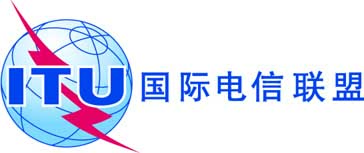 议项：PL 2.9文件 C19/30-C议项：PL 2.92019年5月10日议项：PL 2.9原文：英文秘书长的报告2021年世界电信发展大会筹备情况概要根据《公约》第42款，将请理事会在征得多数成员国同意后确定下届世界电信发展大会（WTDC）的具体地点和确切日期。本文件向理事会通报，现已收到埃塞俄比亚联邦民主共和国政府提出在亚的斯亚贝巴举办WTDC-21（见附件1）和拟议日期2021年11月8至19日（见附件2）的邀请，以及WTDC-21的筹备情况。需采取的行动请理事会在征得多数国际电联成员国同意的前提下，就WTDC-21的地点和日期做出决定。亦请理事会通过本文件附件3包含的决定草案。______________参考文件国际电联《组织法》第141款、国际电联《公约》第42款、《国际电联大会、全会和会议的总规则》第一章以及第77号决议（2018年，迪拜，修订版）和第111号决议（2014年，釜山，修订版）